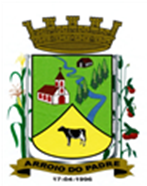 ESTADO DO RIO GRANDE DO SULMUNICÍPIO DE ARROIO DO PADREGABINETE DO PREFEITOMensagem 126/2017ACâmara Municipal de VereadoresSenhor PresidenteSenhores Vereadores	Mais uma vez dirijo-me a este Legislativo, oportunidade em que cumprimento-os e passo a expor o que segue.	Venho no uso desta encaminhar-lhes para apreciação o projeto de lei nº 126/2017, que tem por finalidade propor a abertura de credito adicional suplementar em dotações próprias vinculadas a Câmara Municipal de Vereadores. 	O crédito se destina a diversas despesas do Legislativo, conforme oficio nº 168/2017 desta Casa Legislativa. A cobertura financeira deste crédito adicional é proveniente de diferença de valores vista entre o inicialmente orçado e o que se constatou arrecadado nas rubricas nas quais incide o cálculo dos repasses ao legislativo.	Diante do exposto, e verificada a compatibilidade da situação nos aspectos abrangidos submete-se o presente projeto de lei a apreciação deste plenário na expectativa de sua aprovação nos termos regimentais.	Nada mais acrescentar no momento.	Atenciosamente.Arroio do Padre, 29 de setembro de 2017.Leonir Aldrighi BaschiPrefeito MunicipalAo Sr.Rui Carlos PeterPresidente da Câmara Municipal de VereadoresArroio do Padre/RSESTADO DO RIO GRANDE DO SULMUNICÍPIO DE ARROIO DO PADREGABINETE DO PREFEITOPROJETO DE LEI Nº 126 DE 29 DE SETEMBRO DE 2017.Autoriza o Município de Arroio do Padre, Poder Legislativo, a realizar abertura de Crédito Adicional Suplementar no Orçamento Municipal de 2017.Art. 1° Fica autorizado o Município de Arroio do Padre, Poder Legislativo, a realizar abertura de Crédito Adicional Suplementar no Orçamento do Município para o exercício de 2017, nos seguintes programas de trabalho e respectivas categorias econômicas e conforme as quantias indicadas:01 – Câmara de Vereadores01 – Atividades da Câmara Municipal de Vereadores01 – Legislativa031 – Ação Legislativa0001 – Gestão e Manutenção das Atividades do Legislativo1.101 – Manutenção das Atividades do Legislativo4.4.90.52.00.00.00 – Equipamentos e Material Permanente. R$ 20.000,00 (vinte mil reais)Fonte de Recurso: 0001 – Livre01 – Câmara de Vereadores01 – Atividades da Câmara Municipal de Vereadores01 – Legislativa031 – Ação Legislativa0001 – Gestão e Manutenção das Atividades do Legislativo2.103 – Manutenção das Atividades do Legislativo3.3.90.39.00.00.00.00 – Outros Serviços de Terceiros – Pessoa Jurídica. R$ 38.969,52 (trinta e oito mil, novecentos e sessenta e nove reais e cinquenta e dois centavos)Fonte de Recurso: 0001 – LivreArt. 2° Servirão de cobertura para o Crédito Adicional Suplementar de que trata o art. 1° desta Lei, recursos provenientes do superávit financeiro verificado no exercício de 2016, no valor de R$ 58.969,52 (cinquenta e oito mil, novecentos e sessenta e nove reais e cinquenta e dois centavos), na Fonte de Recurso: 0001 –Livre.Parágrafo Único: A cobertura financeira de que trata este artigo, no valor de R$ 49.872,93 (quarenta e nove mil, oitocentos e setenta e dois reais e noventa e três centavos) é proveniente de retorno de adiantamento ao Município, de valor anteriormente adiantado para o pagamento de pavimentação no Bairro Progresso – Ministério do Turismo, constante na Fonte de Recurso 1037 – Pavimentação Bairro Progresso.Art. 3° Esta Lei entra em vigor na data de sua publicação.Arroio do Padre, 29 de setembro de 2017.Visto Técnico:Loutar PriebSecretário de Administração, Planejamento,Finanças, Gestão e Tributos                 Leonir Aldrighi BaschiPrefeito Municipal